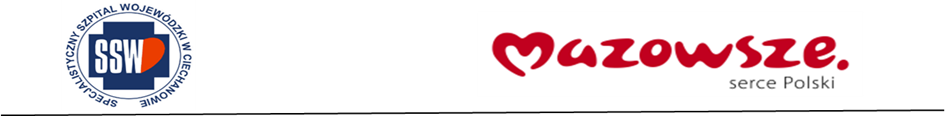 Załącznik nr 4 – projekt umowy Dotyczy postępowania pn. Opracowanie dokumentacji  projektowej  oraz specyfikacji technicznej wykonania i odbioru robót budowlanych, realizowanych w związku z przebudową, rozbudową oraz doposażeniem Szpitalnego Oddziału Ratunkowego SSzW  w Ciechanowie.U M O W AZP/2501/……/2024zawarta dnia ............. 2024r. w Ciechanowiepomiędzy Specjalistycznym Szpitalem Wojewódzkim w Ciechanowie06-400 Ciechanów, ul. Powstańców Wielkopolskich 2 zarejestrowanym w KRS pod nr 0000008892NIP: 566-10-19-200, Urząd Skarbowy w Radomiu, REGON: 000311622zwanym dalej „Zamawiającym”, w imieniu którego występuje:- Andrzej Juliusz Kamasa   - Dyrektor.a...................................................................................................................................................*wpisaną/ym w dniu ...........................  do Krajowego Rejestru Sądowego prowadzonego przez Sąd Rejonowy w .................................................. Wydział Gospodarczy Krajowego Rejestru Sądowego, nr KRS ................,  z kapitałem zakładowym ........................ PLN*wpisaną/ym w dniu .......................... do ewidencji działalności gospodarczejw ..................................... pod nr .................................NIP: ......................., Urząd Skarbowy w ................................, REGON: ........................zwaną/ym dalej „Wykonawcą" reprezentowaną/ym przez:- ........................................................................................................- ........................................................................................................*w zależności od formy własnościowejPODSTAWA ZAWARCIA UMOWYW wyniku postępowania o udzielenie zamówienia publicznego – znak sprawy ZP/2501/40/24, prowadzonego w trybie podstawowym  na podstawie ustawy z dnia 11 września 2019 r Prawo zamówień publicznych, zwanej dalej Pzp, (t.j. Dz. U. z 2023 poz. 1605, ze zmian.) Strony zawierają Umowę o następującej treści:§ 1Przedmiot UmowyZgodnie z wynikiem powołanego postepowania o udzielenie zamówienia publicznego Zamawiający zamawia, a Wykonawca przyjmuje zobowiązania do: wykonania dokumentacji  projektowej  oraz specyfikacji technicznej wykonania i odbioru robót budowlanych, zwanych dalej Dokumentacją, w celu realizacji zadania inwestycyjnego pn. Przebudowa i doposażenie Szpitalnego Oddziału Ratunkowego oraz współpracujących pracowni diagnostycznych w Specjalistycznym Szpitalu Wojewódzkim w Ciechanowie. Rozbudowa Szpitalnego Oddziału Ratunkowego w Specjalistycznym Szpitalu Wojewódzkim w Ciechanowie.Uwaga! Dokumentacja winna zawierać także:wizualizacją aranżacji wnętrz i wyposażenia projektowanych pomieszczeń (tj. mebli, sprzętu i urządzeń, w tym medycznych) - rzuty poszczególnych kondygnacji z całościowym rozmieszczeniem wyposażenia)opis i wykaz wyposażenia (dla każdego pomieszczenia osobno w ramach danej kondygnacji) wraz z opisem przyjętych rozwiązań jakościowych, materiałowych i wykończeniowych oraz z rysunkami przyjętego wyposażenia, w szczególności mebli, zabudów mebli, itp. wraz z wymiarami;sprawowania nadzoru autorskiego nad robotami budowlanymi, prowadzonymi w oparciu o Dokumentację, zwanym dalej Nadzorem.udzielenia 36 miesięcznej gwarancji na wykonane dzieła, o których mowa w pkt. 1.1. i 1.2.udzielenia 36 miesięcznej rękojmi za wady wykonanych dzieł, o których mowa w pkt. 1.1. i 1.2W zakresie zadania, o który mowa w ust. 1, pkt 1.1 Wykonawca zobowiązany jest do:Wykonania Dokumentacji zgodnie z opisem przedmiotu zamówienia ustalonym przez Zamawiającego w postępowaniu o udzieleniu zamówienia (znak sprawy ZP/2501/40/24), w tym z Projektem Koncepcyjnym Przebudowy i Rozbudowy SOR, będącym załącznikiem do opisu przedmiotu zamówienia. Zamawiający dopuszcza.Uzgadniania z Zamawiającym projektowanych rozwiązań (funkcjonalnych oraz techniczno-instalacyjnych).Konsultowania z Zamawiającym,  na każdym etapie projektowania, zastosowania rozwiązań mających istotny wpływ na wysokość kosztów inwestycji Opisywania proponowanych materiałów i urządzeń za pomocą parametrów technicznych , bez podawania ich nazw, a jeżeli nie będzie to możliwe , to podawanie co najmniej dwóch producentów tych materiałów lub urządzeńStosowania w projekcie rozwiązań zapewniających optymalizację kosztów inwestycji , pod warunkiem  zapewnienia materiałów i urządzeń  właściwej jakości .Stosowania przy uzgodnieniach i konsultacjach, o których mowa w pkt 2.2 i 2.3 formy pisemnej. Uzyskania wymaganych opinii, uzgodnień i sprawdzeń rozwiązań projektowych w zakresie wynikającym z przepisów lub potrzeb.Zaopatrzenia Dokumentacji  lub jej części w wykaz opracowań oraz pisemne oświadczenie, że dostarczona   Dokumentacja jest wykonana zgodnie z obowiązującymi przepisami oraz normami,  i że zostaje wydana w stanie zupełnym (kompletna punktu widzenia celu, któremu ma służyć).Przedłożenia Zamawiającemu na jego pisemne żądanie zgłoszone w każdym czasie trwania Umowy, wszelkich dokumentów, materiałów i informacji potrzebnych mu do oceny prawidłowości wykonania Umowy;W zakresie zadania, o którym mowa w ust. 1, pkt 1.2  Wykonawca zobowiązany jest do:Wykonania jednorazowej aktualizacji kosztorysu inwestorskiego, jeśli w okresie od terminu, o którym mowa w § 3 ust 1 do dnia zawarcia umowy na wykonanie robót budowlanych, realizowanych w oparciu o Dokumentację,  zamawiający o to wystąpi, Przystąpienia do wypełniania nadzoru autorskiego nad robotami budowlanymi realizowanymi w oparciu o Dokumentację niezwłocznie po pozyskaniu od Zamawiającego informacji o zawarciu Umowy z wykonawcą robót..Udzielania wyjaśnień na piśmie na ewentualne zapytania Zamawiającego  dotyczące  wykonanej Dokumentacji , także w czasie trwania postępowania o udzielenie zamówienia na wykonanie robót realizowanych w oparciu zrealizowany przedmiot zamówienia.Uzgadnianie, na wniosek Zamawiającego lub wykonawcy robót budowlanych, możliwości wprowadzenia rozwiązań zamiennych w stosunku do przewidzianych w dokumentacji projektowej w zakresie materiałów i konstrukcji oraz rozwiązań technicznych i technologicznych,Opracowanie dokumentacji zamiennych wynikających z treści dokonanych uzgodnień w trakcie wykonywania robót budowlanych,Kwalifikowanie zmian jako nieistotne lub istotne w rozumieniu odpowiednich przepisów ustawy z dnia 7 lipca 1994 roku Prawo budowlane,Sygnalizowanie sytuacji, gdy zakres proponowanych zmian powoduje istotną zmianę zatwierdzonego projektu budowlanego, wymagającą uzyskania decyzji o zmianie pozwolenia na budowę oraz proponowanie rozwiązań (o ile to możliwe) zamiennych nie powodujących takiej zmiany,Udział w radach budowy i naradach technicznych organizowanych przez Zamawiającego (na wezwanie Zamawiającego) uczestnictwo w odbiorze końcowym budowy,Czuwania w toku realizacji robót budowlanych nad zgodnością rozwiązań technicznych, materiałowych i użytkowych z Dokumentacją i niezwłoczne informowanie Zamawiającego o zauważonych nieprawidłowościach.Uzupełniania i aktualizacji Dokumentacji oraz wyjaśnianie wykonawcy robót budowlanych wątpliwości powstałych w toku realizacji tych robótStałej współpracy i doradztwa fachowego na rzecz Zamawiającego.Przedmiot Umowy zostanie wykonany w zgodności z obowiązującymi przepisami, w szczególności z:Rozporządzeniem Ministra Infrastruktury z dnia 2 września 2004 r. w sprawie szczegółowego zakresu i formy dokumentacji projektowej, specyfikacji technicznych wykonania i odbioru robót budowlanych oraz programu funkcjonalno-użytkowego (Dz.U. 2021 poz. 2454) z późniejszymi zmianami – rozdziały 1-3.)Rozporządzeniem Ministra Infrastruktury z dnia 18 maja 2004 r. w sprawie określenia metod i podstaw sporządzania kosztorysu inwestorskiego, obliczania planowanych kosztów prac projektowych oraz planowanych kosztów robót budowlanych określonych w programie funkcjonalno-użytkowym ( Dz.U. 2021 poz. 2458) z późniejszymi zmianami – rozdziały 1-2)Ustawą Prawo Budowlane z dn. 07.07.1994r. (tekst jednolity Dz.U. 2023 poz. 682), z późniejszymi zmianami);Rozporządzeniem Ministra Infrastruktury z dn. 12.04.2002r. w sprawie warunków  technicznych, jakim powinny odpowiadać budynki i ich usytuowanie (t.j. Dz.U. 2022 poz. 1225), z późniejszymi zmianami,) ;Rozporządzeniem Ministra Transportu, Budownictwa i Gospodarki Morskiej z dnia 25 kwietnia 2012 r. w sprawie szczegółowego zakresu i formy projektu budowlanego ( Dz.U. 2022 poz. 1679, z późniejszymi zmianami) ;Rozporządzeniem MSWiA z dn. 07.06.2010r. w sprawie ochrony przeciwpożarowej budynków, innych obiektów budowlanych i terenów (Dz.U. 2023 poz. 822, z późniejszymi zmianami);Rozporządzeniem Ministra Zdrowia z dnia 26 czerwca 2012 r. w sprawie szczegółowych wymagań, jakim powinny odpowiadać pomieszczenia i urządzenia podmiotu wykonującego działalność leczniczą (t.j. Dz.U. 2022 poz. 402 ze zmian.)Wykonawca zobowiązuje się być ubezpieczonym od odpowiedzialności cywilnej w zakresie prowadzonej działalności gospodarczej związanej z przedmiotem Umowy, na kwotę nie mniejszą niż 5 000 000,00 złotych przez cały okres obowiązywania Umowy. Aktualną polisę Wykonawca winien przedłożyć Zamawiającemu w dniu podpisania Umowy.Ubezpieczeniu, o którym mowa w ust. 5 podlega w szczególności odpowiedzialność cywilna za szkody, dotyczące Zamawiającego, Wykonawcy i osób trzecich, a powstałe w związku z realizacją przedmiotu Umowy. Na żądanie Zamawiającego, Wykonawca zobowiązany jest do okazania aktualnej polisy OC pod rygorem wstrzymania płatności faktury lub odstąpienia od Umowy z przyczyn leżących po stronie Wykonawcy.Wykonawca ponosi pełną odpowiedzialność wobec Zamawiającego i osób trzecich za szkody na ich mieniu, życiu i zdrowiu powstałe w związku z realizacją przedmiotu Umowy lub w następstwie stwierdzonych błędów w Dokumentacji, zarówno w trakcie robót budowlanych realizowanych w oparciu o Dokumentację, jak i okresie użytkowania zmodernizowanego obiektu.§ 2TerminyTermin wykonania całości zobowiązań Wykonawcy, wynikających § 1 ust 1 pkt 1.1 i jednocześnie podpisania przez Strony końcowego protokołu zdawczo-odbiorczego, potwierdzającego należyte wykonanie Umowy, bez zastrzeżeń ze strony  Zamawiającego, ustala się do godz. 8:00 w dniu …………………….W terminie nie krótszym niż 30 dni przed upływem terminu określonego w ust. 1 Wykonawca przedłoży Zamawiającemu, w celu weryfikacji i zatwierdzenia, komplet wykonanej  Dokumentacji, wraz z  pisemnym oświadczeniem Wykonawcy, że Dokumentacja jest wykonana zgodnie z Umową i kompletna z punktu widzenia celu, któremu ma służyć. Przekazanie Dokumentacji i oświadczenia nastąpi protokołem przekazania, podpisanym przez osoby wymienione w § 3. W ciągu 21 dni od daty przekazania Dokumentacji, Zamawiający wniesie na piśmie swoje zastrzeżenia i wezwie Wykonawcę do wprowadzenia zmian lub poprawek do Dokumentacji, w terminie do 7 dni od daty przekazania wezwania.Jeśli Zamawiający nie złoży zastrzeżeń, o których  mowa w ust. 3 lub nie wniesie uwag do zmian wprowadzonych na jego żądanie, Wykonawca będzie uprawniony do przedstawienia Zamawiającemu w celu podpisania końcowego protokołu zdawczo odbiorczego, o którym mowa w ust. 1 oraz do wystawienia faktury VAT.Zamawiający nie może odmówić podpisania protokołu zdawczo-odbiorczego, jeśli nie wzniósł zastrzeżeń lub uwag, o których mowa w ust. 3 i 4.Jeśli do upływu terminu określonego w ust. 1, protokół zdawczo-odbiorcy nie zostanie podpisany przez Strony, z przyczyn leżących po stronie Wykonawcy, Zamawiający może skorzystać z prawa do:Wyznaczenia Wykonawcy dodatkowego terminu na wykonanie całości zobowiązań wynikających § 1 ust 1 pkt 1.1 Umowy, nie dłuższego jednak niż 10 dni od daty skierowania do Wykonawcy pisemnego wezwania.Odstąpienia od Umowy, jeśli  Wykonawca nie dotrzyma terminu określonego w pkt. 6.1.Terminem zakończenia usługi, o której mowa w§ 1 ust. 1, pkt 1.2 Umowy (Nadzór), będzie dzień, w który Zamawiający podpisze końcowy protokół odbioru robót budowlanych zrealizowanych w oparciu o Dokumentację.§ 3.Osoby koordynujące i sposób porozumiewania się Stron.Wykonawca zobowiązuje się, że przedmiot Umowy będzie realizowany przez osoby wskazane w ofercie Wykonawcy (w wykazie osób złożonym przez Wykonawcę w toku postępowania o udzielenie zamówienia publicznego), który stanowi załącznik nr 2 do Umowy, z zastrzeżeniem możliwości zmiany ww. osób, zgodnie z postanowieniami przewidzianymi poniżej. Wykonawca potwierdza, że dysponuje ww. osobami. Zmiana osób ujętych w wykazie osób wymaga pisemnej zgody Zamawiającego. Warunkiem wyrażenia zgody przez Zamawiającego jest złożenie wniosku wraz z wyjaśnieniem przyczyn zmiany oraz wykazanie, że nowa proponowana osoba posiada kompetencje i doświadczenie wymagane w SWZ dla danej funkcji. Zamawiający w terminie 3 dni roboczych zaakceptuje wniosek lub go odrzuci. Zmiana osoby wskazanej w wykazie osób jest również możliwa na uzasadnione żądanie Zamawiającego:w przypadku nienależytego wykonywania przez daną osobę powierzonych zadańw przypadkach, w których Zamawiający, zgodnie z przepisami ustawy Pzp, jest uprawniony do żądania od Wykonawcy zastąpienia podmiotu udostępniającego Wykonawcy zasoby innym podmiotem lub do żądania od Wykonawcy osobistego wykonania odpowiedniej części zamówienia.  W ww. sytuacjach, Wykonawca zobligowany jest zastąpić daną osobę nową osobą, spełniającą wymagania określone w ust. 2, z zastosowaniem procedury akceptacji tam opisanej. Wykonawca z własnej inicjatywy proponuje zmianę ww. osób w przypadku: śmierci, choroby lub innych zdarzeń losowych, bądź gdy zmiana osoby stanie się konieczna z jakichkolwiek innych przyczyn niezależnych od Wykonawcy, z zastosowaniem procedury akceptacji, o której mowa w ust. 2. Osobami wyznaczonymi do współpracy ze strony Zamawiającego są:Małgorzata Turowska, tel. 23 673 02 65, e-mail: ddstech@szpitalciechanow.com.pl   Ireneusz Sierpiński  tel.  23 673 02 01,  e-mail:   ue@szpitalciechanow.com.pl                       Osobami wyznaczonymi do współpracy ze strony Wykonawcy są:…………………………………….. (koordynator projektu), tel. ………………………, e-mail: ………………………….   …………………………………….. (projektant), tel. ………………………, e-mail: ………………………….   Ustala się, że wymiana korespondencji, w tym oświadczeń, odbywać się będzie z wykorzystaniem poczty elektronicznej:adres Wykonawcy ………………………………………………… adres Zamawiającego ue@szpitalciechanow.com.pl Strony ustalają, że korespondencja pomiędzy Wykonawcą i Zamawiającym odbywa się w formie pisemnej lub w formie elektronicznej na adresy wskazane w ust. 3Strony zobowiązane są do wzajemnego powiadomienia o każdej zmianie adresu korespondencyjnego, o którym mowa w ust. 3. Powiadomienie winno być pod rygorem nieważności dokonane:  w formie pisemnej i doręczone Stronie osobiście za pisemnym potwierdzeniem odbioru; powiadomienie jest skuteczne w chwili potwierdzenia odbioru albow formie pisemnej i doręczone Stronie listem za zwrotnym potwierdzeniem odbioru; powiadomienie jest skuteczne od chwili jego otrzymania przez Stronę, do której jest adresowane lub w przypadku wysłania listem za zwrotnym potwierdzeniem odbioru, 16-dnia od daty nadania pisma albo w formie elektronicznej (podpisane kwalifikowanym podpisem elektronicznym) i doręczonej Stronie na adres korespondencyjny wskazany w ust. 3. Powiadomienie uznaje się za dostarczone następnego dnia po dniu jego wysłania.Zaniechanie obowiązku, o którym mowa w ust. 5 powoduje, że pismo wysłane na adres korespondencyjny wskazany w ust. 3 uznaje się za doręczone.§ 4PodwykonawcyWykonawca może powierzyć Podwykonawcy wykonywanie części usługi  objętej przedmiotem Umowy.Wykonawca przed przystąpieniem do wykonania Umowy poda Zamawiającemu nazwy, dane kontaktowe oraz przedstawiciela Podwykonawcy, którzy te usługi  będą wykonywać. Wykonawca zobowiązany jest zgłaszać wszelkie zmiany w tym zakresie. Wykonawca ponosi odpowiedzialność za działania lub zaniechania Podwykonawcy działającego na jego rzecz jak za własne działania lub zaniechania. Powierzenie Podwykonawcy robót nie zwalnia Wykonawcy z odpowiedzialności za wykonanie jakichkolwiek obowiązków przewidzianych Umową lub przepisami prawa. W razie wykonywania przez Podwykonawcę części robót w sposób sprzeczny z wymaganiami Zamawiającego określonymi w Umowie lub wykonywania usług przez Podwykonawcę, który nie jest zatrudniony na warunkach określonych w § 4 ust. 2 na żądanie Zamawiającego, Wykonawca usunie wskazanego przez Zamawiającego Podwykonawcę z terenu budowy lub Zamawiający sam usunie Podwykonawcę na koszt Wykonawcy.Umowa o podwykonawstwo, której przedmiotem są usługi objęte przedmiotem umowy musi w szczególności zawierać: oznaczenie stron umowy, zakres usług, wartość wynagrodzenia Podwykonawcy lub dalszego Podwykonawcy, termin płatności, który nie może być dłuższy niż 30 dni od dnia doręczenia faktury lub rachunku Wykonawcy,termin realizacji robót wykonywanych przez Podwykonawcę, wymagania objęte SWZ, zapisami ustawy Prawo zamówień publicznych (dalej: „p.z.p.”) oraz aktów wykonawczych dotyczące zatrudniania na podstawie umowy o pracę osób wykonujących roboty, jeżeli wykonanie tych czynności polega na wykonywaniu pracy w sposób określony w art. 22 § 1 ustawy z dnia 26 czerwca 1974 r. Kodeks pracy (Dz. U. z 2020 r. poz. 1320, ze zm.). Wyłączona jest możliwość zawarcia umowy o podwykonawstwo, jeżeli umowa ta:nie spełnia wymagań określonych w dokumentach zamówienia,przewiduje termin zapłaty wynagrodzenia dłuższy niż określony w ust. 4 pkt 4,zawiera postanowienia kształtujące prawa i obowiązki Podwykonawcy, w zakresie kar umownych oraz postanowień dotyczących warunków wypłaty wynagrodzenia, w sposób mniej korzystny niż prawa i obowiązki Wykonawcy, ukształtowane postanowieniami Umowy.Wykonawca jest  zobowiązany  do  przedłożenia  Zamawiającemu  projektu  umowy o podwykonawstwo/dalsze podwykonawstwo w terminie 7 dni od daty zawarcia poświadczonej za zgodność z oryginałem kopii zawartej umowy o podwykonawstwo/dalsze podwykonawstwoZamawiający ma prawo do zgłoszenia w formie pisemnej zastrzeżeń do projektu umowy o podwykonawstwo/dalsze podwykonawstwo, a także projektu jej zmiany oraz sprzeciwu do umowy o podwykonawstwo/dalsze podwykonawstwo, i jej zmian, przedłożonych przez Wykonawcę, podwykonawcę i dalszego podwykonawcę, w terminie do 14 dni od ich przedłożenia Zamawiającemu.Ust. 6 – 7 i 9 stosuje się odpowiednio do zmian umowy o Podwykonawstwo. Niezgłoszenie w terminie określonym zgodnie z ust. 6 w formie pisemnej zastrzeżeń/sprzeciwu uważa się za akceptację umowy przez Zamawiającego wraz z upływem tego terminu.W przypadku zawarcia umowy o usługi przez Wykonawcę z podwykonawcą, lub podwykonawcy z dalszym podwykonawcą bez zgody Zamawiającego oraz w przypadku nie uwzględnienia zgłoszonych przez Zamawiającego sprzeciwu/zastrzeżeń, o których mowa w ust. 6, wyłączona jest odpowiedzialność solidarna Zamawiającego z Wykonawcą o której mowa wart. 6471 § 5 k.c. za zapłatę wymagalnego wynagrodzenia przysługującego podwykonawcy lub dalszemu podwykonawcy z tytułu wykonania usług przewidzianych niniejsza umową.Strony umowy zgodnie ustalają, iż wypłata wynagrodzenia umownego Wykonawcy zgodnie z postanowieniami niniejszej umowy będzie uwarunkowana przedstawieniem przez niego potwierdzonych przez podwykonawcę/dalszego podwykonawcę dowodów zapłaty wymagalnego wynagrodzenia podwykonawcom i dalszym podwykonawcom na podstawie łączącej ich umowy. Dowody zapłaty powinny odnosić  się  do  tych  realizowanych robót przez podwykonawców lub dalszych podwykonawców, za prawidłową realizację których, Wykonawca będzie ubiegał się o zapłatę wynagrodzenia od Zamawiającego,W przypadku podjęcia przez Zamawiającego decyzji o dokonaniu bezpośredniej zapłaty wynagrodzenia przysługującego podwykonawcy lub dalszemu podwykonawcy, zapłata ta będzie następowała w terminie do 30 dni, w którym Zamawiający ustalił, że podwykonawca lub dalszy podwykonawca wykazał zasadność takiej zapłaty. Przed dokonaniem bezpośredniej zapłaty Zamawiający jest obowiązany umożliwić Wykonawcy zgłoszenie w formie pisemnej uwag dotyczących zasadności bezpośredniej zapłaty wynagrodzenia podwykonawcy lub dalszemu podwykonawcy w terminie 7 dni od dnia doręczenia tej informacji.Wykonawca oświadcza, że na dzień zawarcia Umowy nie powierza wykonanie części zamówienia następujących Podwykonawcom. § 5.WynagrodzenieWynagrodzenie należne Wykonawcy  z tytułu wykonania przedmiotu Umowy zostało określone w załączniku nr 1 do Umowy (kopia formularza ofertowego wykonawcy) .Wynagrodzenie za wykonanie Dokumentacji  Zamawiający przekaże Wykonawcy w terminie 30 dni od daty  otrzymania prawidłowo wystawionej faktury i protokołu zdawczo – odbiorczego, o którym mowa w § 2, ust 1, potwierdzającego wykonanie przedmiotu Umowy w tej części i niezawierającego zastrzeżeń Zamawiającego.Wynagrodzenie za zrealizowany Nadzór Zamawiający przekaże  Wykonawcy w terminie 30 dni od daty  otrzymania prawidłowo wystawionej faktury i protokołu zdawczo – odbiorczego, potwierdzającego zakończenie  robót budowlanych realizowanych w oparciu o Dokumentację, niezawierającego zastrzeżeń Zamawiającego, podpisanego przez Zamawiającego i wykonawcę tych robót. Faktura może być złożona Zamawiającemu za pośrednictwem platformy www.brokerinfinite.efaktura.gov.pl   Strony dopuszczają możliwość obniżenia wynagrodzenia Wykonawcy w stosunku do treści oferty, na podstawie której dokonano wyboru Wykonawcy, przy zachowaniu zakresu i wielkości zobowiązań Wykonawcy wynikających z Umowy. Warunkiem koniecznym wprowadzenia takiej zmiany wynagrodzenia Wykonawcy jest zgoda obu Stron.§6. Zabezpieczenie należytego wykonania umowyStrony ustalają zabezpieczenie należytego wykonania Umowy w wysokości 5% wynagrodzenia Wykonawcy brutto określonego w § 4 ust.1 Umowy, tj. w kwocie ……………………. PLN (słownie: ……………………………………. PLN)Zabezpieczenie zostało wniesione przez Wykonawcę przed zawarciem Umowy w formie …………………………………. – załącznik nr …. do Umowy.Zabezpieczenie służy zaspokojeniu wszelkich roszczeń Zamawiającego z tytułu niewykonania lub nienależytego wykonania Umowy przez Wykonawcę. W szczególności z zabezpieczenia Zamawiający ma prawo pokryć kary umowne oraz koszty wykonania zastępczego.Zamawiający zwróci/zwolni zabezpieczenie w następujących terminach:70% zabezpieczenia – w terminie 30 dni od dnia wykonania zamówienia i uznania przez zamawiającego  za należycie wykonane.30% zabezpieczenia – w ciągu 15 dni od upływu  rękojmi za wady. Zamawiający może wstrzymać się ze zwrotem zabezpieczenia po upływie terminu określonego w pkt. 3.2,                              w przypadku, kiedy Wykonawca będzie w trakcie usuwania wad, do czasu usunięcia wad.§ 7Waloryzacja  Strony przewidują zmianę Umowy w przypadku zmiany ceny materiałów lub kosztów związanych z realizacją zamówienia. Poziom zmiany ceny materiałów lub kosztów związanych z realizacją zamówienia uprawniający Strony Umowy do żądania zmiany wynagrodzenia ustala się na 30 % w stosunku do poziomu cen tych samych materiałów lub kosztów z dnia zawarcia Umowy. Początkowy termin ustalenia zmiany wynagrodzenia ustala się na dzień zaistnienia przesłanki w postaci wzrostu wynagrodzenia ceny materiałów lub kosztów związanych z realizacją zamówienia o 20 %. W przypadku zaistnienia przesłanki , o której mowa w pkt ust. 1. , zmiana zostanie dokonana Strony ustalają zgodnie z poniższymi zasadami:Podstawą do wyliczenia wysokości zmiany będzie kwartalny wskaźnik wzrostu cen towarów i usług konsumpcyjnych, przedstawiający procentowy wzrost cen w danym kwartale w stosunku do cen w kwartale poprzednim, ogłaszany w Komunikacie Prezesa Głównego Urzędu Statystycznego, zwany dalej wskaźnikiem GUS.Wniosek o zmianę cen można złożyć jedynie w przypadku, gdy wzrost cen materiałów i kosztów na rynku miał wpływ na koszt realizacji zamówienia, co strona wnioskująca zobowiązana jest wykazać składając wraz z wnioskiem analizę wyliczeń oraz dowody, w tym dokumenty potwierdzające zasadność wprowadzenia zmiany cen. Wnioskodawca zobowiązany jest, w szczególności, do:określenia procentowego udziału zmian cen poszczególnych w stosunku do cen aktualnych (procentowy wskaźnik zmiany);przeliczenia wszystkich cen jednostkowych przy zastosowaniu wnioskowanych wskaźników zmiany cen i wyliczenie wnioskowanej sumy zmiany cen – wartości zamówienia pozostałej do realizacji w oparciu o wnioskowaną zmianę,wykazania, że zmiana cen materiałów lub kosztów wynosi równowartość zastosowanego wskaźnika poprzez załączenie dowodów na to, że wyliczona do wniosku wartość materiałów i kosztów nie jest mniejsza niż przyjęty wskaźnik zmiany cen.Zmiana wynagrodzenia wskutek zmiany cen materiałów lub kosztów może być zastosowana na podstawie wniosku strony nie częściej niż raz w roku kalendarzowym (po upływie 6 miesięcy od daty zawarcia umowy). Wartość każdej zmiany wynagrodzenia nie może przekraczać 1/2 wskaźnika GUS, Wartość wszystkich zmian w okresie realizacji Umowy nie może przekraczać 9% jej Wartości. Strona przyjmująca wniosek uprawniona jest do:dokonania szczegółowej analizy wyliczeń oraz dokumentów potwierdzających zasadność wprowadzenia zmiany do umowy,w przypadku negatywnej oceny wyliczeń lub dokumentów, wezwania wnioskodawcy do złożenia wyjaśnień lub dokonania stosownych zmian.Strony zastrzegają uprawnienie do negocjacji zmiany cen i niezaakceptowania wniosku o waloryzację, w szczególności w sytuacji niewykazania lub niedostatecznego wykazania przez wnioskodawcę wpływu zmian na koszty wykonania zamówienia oraz w sytuacji trudności w zapewnienia finansowania zamówienia. Strony mogą uzgodnić zmianę cen w połączeniu z wcześniejszym wyczerpaniem wartości szacunkowej zamówienia (bez zmiany wartości szacunkowej) lub wydłużeniem okresu realizacji umowy (w przypadku spadku cen). Zmiana wynagrodzenia może być obliczona procentowo lub ustalona w formie dodatku – stanowiącego równowartość wzrostu cen materiałów lub kosztów będących podstawą zmiany cen.Po zaakceptowaniu wniosku wnioskodawcy, strony podpiszą aneks do umowy określający zmianę cen. Zmiany będą obejmować okres od dnia złożenia kompletnego i prawidłowego wniosku o waloryzację.Strony przyjmują do wiadomości, że zmiana Umowy wymaga uzyskania finansowania oraz stosownych zgód korporacyjnych dotyczących zmiany kwoty zobowiązania wynikającego z umowy, dlatego nie zawarcie w terminie dwóch miesięcy od dnia złożenia prawidłowego i kompletnego wniosku o waloryzację aneksu w sprawie zmiany cen umowy o zamówienie publiczne, uprawnia każdą ze stron do rozwiązania umowy z zachowaniem 3-miesięcznego okresu wypowiedzenia, z wyłączeniem roszczeń odszkodowawczych z tytułu rozwiązania umowy przed terminem jej obowiązywania i niezaakceptowania wniosku o waloryzację. Wykonawca, którego wynagrodzenie zostało zmienione zgodnie z powyższymi zasadami zobowiązany jest do zmiany wynagrodzenia przysługującego podwykonawcy, z którym zawarł umowę, w zakresie odpowiadającym zmianom cen materiałów lub kosztów dotyczących zobowiązania podwykonawcy, jeżeli łącznie spełnione są następujące warunki:przedmiotem umowy są dostawy lub usługi;okres obowiązywania umowy przekracza 6 miesięcy.Wprowadzenie do Umowy zmian, o których mowa w ust. 1 wymaga pod rygorem nieważności formy pisemnej,  w postaci aneksu. §8Odstąpienie od umowyZamawiający zastrzega sobie prawo do odstąpienia od Umowy, w całości lub części, w niżej wymienionych przypadkach. Skorzystanie z prawa do odstąpienia poprzedzone zostanie wezwaniem Wykonawcy do usunięcia zidentyfikowanych naruszeń z wyznaczeniem mu w tym celu dodatkowego terminu, nie krótszego niż 7 dni.Wykonawca/Podwykonawca/ dalszy Podwykonawca nie zrealizuje któregokolwiek z zobowiązań, o których mowa w §1 ust. 1.1 i 1.2.;Wykonawca, z przyczyn nieleżących po stronie Zamawiającego, nie przystąpił do realizacji przedmiotu Umowy przez okres co najmniej 7 dni, licząc od dnia podpisania Umowy lub jeżeli przerwał prace bez uzasadnionej przyczyny na okres dłuższy niż 3 dni i nie wznowił prac w terminie wskazanym przez Zamawiającego lub jeżeli stopień realizacji przedmiotu Umowy będzie budził uzasadnione wątpliwości Zamawiającego co do możliwości wykonania przedmiotu Umowy w przyjętym terminie;Wykonawca/Podwykonawca/ dalszy Podwykonawca będzie wykonywał przedmiot Umowy niezgodnie z warunkami Umowy pomimo uprzedniego pisemnego zastrzeżenia zgłoszonego przez przedstawicieli Zamawiającego;Wykonawca wprowadzi Podwykonawcę/ dalszego Podwykonawcę na teren inwestycji z naruszeniem warunków określonych w Umowie;Wystąpi po raz drugi konieczność dokonania bezpośredniej zapłaty, Podwykonawcom/ dalszym Podwykonawcom;Wykonawca nie płaci swojemu/im Podwykonawcy/om realizującym roboty objęte przedmiotem Umowy i/lub opóźnia się z płatnościami na ich rzecz powyżej 30 dni w stosunku do terminu płatności wynikającego z faktury i/lub faktur wystawionych przez Podwykonawców na rzecz Wykonawcy;W razie zaistnienia istotnej zmiany okoliczności powodującej, że wykonanie Umowy nie leży w interesie publicznym, czego nie można było przewidzieć w chwili zawarcia Umowy Zamawiający może odstąpić od Umowy w terminie 30 dni od dnia powzięcia wiadomości o tych okolicznościach; Zostanie wydany nakaz zajęcia majątku Wykonawcy;Opóźnienie Wykonawcy w przekazywaniu dokumentów potwierdzających posiadanie wymaganego ubezpieczenia, ponad termin określony w §14 ust 1 Umowy przekracza 7 dni.Jeżeli Wykonawca w chwili zawarcia Umowy podlegał wykluczeniu na podstawie art.108, ustawy z dnia 11 września 2019 roku Prawo zamówień publicznych (tj. Dz. U. z 2021 r., poz. 1129 ze zm.);Odstąpienie od Umowy przez Zamawiającego z przyczyn określonych w ust. 1 pkt 1-6, 9-10 skutkuje naliczeniem kary w wysokości określonej w § 11 ust. 2 pkt 2.b.Odstąpienie od Umowy nastąpi przez złożenie, co najmniej w formie dokumentowej oświadczenia Zamawiającego wraz ze wskazaniem przyczyny odstąpienia. Odstąpienie przesłane na adres siedziby Wykonawcy lub e-mailem adres: jacek.wojcik@projectenergy.pl;  ,w terminie do 30 dni, licząc od dnia ujawnienia się okoliczności dających podstawę do odstąpienia od Umowy będzie traktowane przez Strony jako skutecznie doręczone. Oświadczenie woli o odstąpieniu przesłane drogą fax lub e-mail, uważa się za doręczone z dniem wysłania.W przypadku odstąpienia od Umowy postanowienia Umowy i wynikające z nich obowiązki Wykonawcy i uprawnienia Zamawiającego dotyczące gwarancji jakości oraz rękojmi za wady wykonanych i odebranych elementów, oraz zabezpieczenia należytego wykonania Umowy i kar umownych pozostają w mocy bez zmian po odstąpieniu od Umowy, w tym co do okoliczności powstałych przed jak i po odstąpieniu od Umowy. W przypadku odstąpienia od Umowy Wykonawcy przysługiwać będzie wynagrodzenie należne z tytułu wykonanych i odebranych zobowiązań, o których mowa w §1 ust. 1 Umowy.: § 9Zmiany UmowyWszelkie zmiany  Umowy wymagają formy pisemnej pod rygorem nieważności w drodze podpisanego przez obie Strony aneksu, chyba że Umowa przewiduje inaczej i są dopuszczone z uwzględnieniem ograniczeń wynikających z art. 454-455  ustawy PZPStrony przewidują możliwość wprowadzenia zmian w treści Umowy dotyczących:zmiany wynagrodzenia w przypadku: zmiany obowiązującej stawki podatku od towarów i usług (VAT)  oraz podatku akcyzowego ;zmiany wysokości minimalnego wynagrodzenia za pracę albo wysokości minimalnej stawki godzinowej, ustalonych na podstawie przepisów ustawy z dnia  10 października 2002 roku o minimalnym wynagrodzeniu za pracę;zmiany zasad podlegania ubezpieczeniu społecznemu lub ubezpieczeniu zdrowotnemu lub gdy zmianie uległa wysokość składek na ubezpieczenie społeczne lub ubezpieczenie zdrowotne;zmiany zasad gromadzenia i wysokości wpłat do pracowniczych planów kapitałowych o których mowa w ustawie z dnia 4 października 2018 roku o pracowniczych planach kapitałowych;          - jeżeli zmiany te będą miały wpływ na koszty wykonania zamówienia przez wykonawcę.wydłużenie terminu płatności wynagrodzenia, w każdych okolicznościach;jeśli zmiany są korzystne dla Zamawiającego, w szczególności gdy Wykonawca rozszerzy przedmiot Umowy bez zwiększenia maksymalnej wartości Umowy lub  obniży maksymalną wartość Umowy bez zmniejszenia przedmiotu Umowy;zmiany Wartości Umowy (zwiększenie lub zmniejszenie), określonej zgodnie z § 1 ust. 3 j Umowy  na podstawie art. 455 ust. 2 ustawy pzp. gdy łączna wartość zmian jest mniejsza niż progi unijne oraz jest niższa niż 9% maksymalnej wartości Umowy z zastrzeżeniem, że: jeśli Umowa obejmuje więcej niż jedną część zamówienia oznaczoną jako np. Pakiet, postanowienie stosuje się odrębnie do każdej części zamówienia,dokonywanie zmian w zakresie Wartości Umowy są możliwe w podstawowym okresie obowiązywania Umowy lub w okresie wydłużonym jeśli możliwość wydłużenia została przewidziana w Umowie ;wydłużenia terminów realizacji Umowy w przypadku, jeśli przyczyna niedotrzymania terminów nie leży po stronie Wykonawcy. W takim przypadku Strony ustalą nowe terminy realizacji, z tym że minimalny okres przesunięcia terminu zakończenia prac równy będzie okresowi przerwy lub postoju. Z umotywowanym wnioskiem o zmianę terminu, występuje Wykonawca.wystąpienie okoliczności siły wyższej, które to okoliczności przyczyniłyby się do opóźnienia wykonania świadczenia przez Wykonawcę poprzez  wydłużenie terminu na wykonanie świadczenia przez  Wykonawcę stosownie do przyczynienia się okoliczności siły wyższej do opóźnienia;nastąpiła zmiana danych podmiotów zawierających Umowę (np. w wyniku przekształceń, przejęć, itp.) również  zmiana lokalizacji  ich siedziby lub  lokalizacji ich komórek organizacyjnych pod warunkiem, iż ceny nie ulegną  zwiększeniu;zastąpienia dotychczasowego Wykonawcy [na podstawie art. 455 ust.1 pkt 2 ustawy pzp]  któremu Zamawiający udzielił zamówienia, nowym Wykonawcą w wyniku sukcesji,  w wyniku wstąpienia w prawa i obowiązki Wykonawcy, w następstwie przejęcia, połączenia, podziału, przekształcenia, upadłości, restrukturyzacji, dziedziczenia lub nabycia dotychczasowego Wykonawcy lub jego przedsiębiorstwa, o ile nowy Wykonawca spełnia warunki udziału w postępowaniu, nie zachodzą wobec niego podstawy wykluczenia, nie pociąga to za sobą istotnych zmian Umowy a także nie ma na celu uniknięcia stosowania przepisów ustawy pzp – w takim przypadku dotychczasowy lub nowy Wykonawca przedstawiają Zamawiającemu dowody potwierdzające brak podstaw  wykluczenia;zmiany doprecyzowujące treść Umowy, jeżeli potrzeba ich wprowadzenia wynika z rozbieżności lub niejasności w Umowie, których nie można usunąć w inny sposób, a zmiana będzie umożliwiać usunięcie rozbieżności i doprecyzowanie Umowy w celu jednoznacznej interpretacji jej postanowień;zmiany treści załączników do Umowy w przypadku  zmiany obowiązujących procedur u Zamawiającego  w zawiązku z zaistnieniem okoliczności, których nie można było przewidzieć w chwili zawarcia Umowy;przewiduje się możliwość zmiany Umowy w zakresie który został przewidziany w innych niż w niniejszym paragrafie postanowieniach Umowy;Zmiany o których mowa w ust. 2 pkt 1 dokonywane będą według następujących zasad:każda ze Stron może wystąpić do drugiej Strony z wnioskiem o dokonanie zmiany wysokości wynagrodzenia należnego Wykonawcy, wraz z uzasadnieniem zawierającym w szczególności szczegółowe wyliczenie całkowitej kwoty, o jaką wynagrodzenie Wykonawcy powinno ulec zmianie, oraz wskazaniem daty, od której nastąpiła bądź nastąpi zmiana wysokości kosztów wykonania Umowy uzasadniająca zmianę wysokości wynagrodzenia należnego Wykonawcy;zmiana wysokości wynagrodzenia należnego Wykonawcy w przypadku zaistnienia przesłanki, o której mowa w ust. 2 pkt 1 lit. a, będzie odnosić się wyłącznie do części przedmiotu Umowy zrealizowanej, zgodnie z terminami ustalonymi Umową, po dniu wejścia w życie przepisów zmieniających stawkę podatku od towarów i usług (VAT)  oraz wyłącznie do części przedmiotu Umowy, do której zastosowanie znajdzie zmiana stawki podatku od towarów i usług (VAT). Wartość wynagrodzenia netto nie zmieni się, a wartość wynagrodzenia brutto zostanie wyliczona na podstawie nowych przepisów.                Zapis stosuje się odpowiednio w przypadku zmiany obowiązującej stawki podatku akcyzowego.zmiana wysokości wynagrodzenia w przypadku zaistnienia jednej z przesłanek, o których mowa w ust. 2 pkt 1 lit. b lub lit. c lub lit. d, będzie obejmować wyłącznie część wynagrodzenia należnego Wykonawcy, w odniesieniu do której nastąpiła zmiana wysokości kosztów wykonania Umowy przez Wykonawcę w związku z wejściem w życie przepisów odpowiednio zmieniających wysokość minimalnego wynagrodzenia za pracę, minimalnej stawki godzinowej lub dokonujących zmian w zakresie zasad podlegania ubezpieczeniom społecznym lub ubezpieczeniu zdrowotnemu lub w zakresie wysokości stawki składki na ubezpieczenia społeczne lub zdrowotne lub w zakresie gromadzenia i wysokości wpłat do pracowniczych planów kapitałowych . W przypadku zmiany, o której mowa w ust. 2 pkt 1 lit. b lub lit. c lub  lit. d, wynagrodzenie Wykonawcy ulegnie zmianie o kwotę odpowiadającą wzrostowi kosztu Wykonawcy w związku ze zwiększeniem wysokości wynagrodzeń do wysokości aktualnie obowiązującego minimalnego wynagrodzenia za pracę/minimalnej stawki godzinowej. Kwota odpowiadająca wzrostowi kosztu Wykonawcy będzie odnosić się wyłącznie do części wynagrodzenia Pracowników, odpowiadającej zakresowi, w jakim wykonują oni prace bezpośrednio związane z realizacją przedmiotu Umowy.Wykonawca występujący z wnioskiem o zmianę wysokości wynagrodzenia na podstawie ust. 2 jest zobowiązany dołączyć do wniosku dokumenty, z których będzie wynikać, w jakim zakresie zmiany te mają wpływ na koszty wykonania Umowy, w szczególności:pisemne zestawienie wynagrodzeń (zarówno przed jak i po zmianie) personelu, wraz z określeniem zakresu (części etatu), w jakim wykonują oni prace bezpośrednio związane z realizacją przedmiotu Umowy oraz części wynagrodzenia odpowiadającej temu zakresowi – w przypadku zmiany, o której mowa w ust. 2 pkt 1 lit b, lub pisemne zestawienie wynagrodzeń (zarówno przed jak i po zmianie) personelu, wraz z kwotami składek uiszczanych do Zakładu Ubezpieczeń Społecznych/Kasy Rolniczego Ubezpieczenia Społecznego, wysokości wpłat do pracowniczych planów kapitałowych w części finansowanej przez Wykonawcę, z określeniem zakresu (części etatu), w jakim wykonują oni prace bezpośrednio związane z realizacją przedmiotu Umowy oraz części wynagrodzenia odpowiadającej temu zakresowi – w przypadku zmiany, o której mowa w ust. 2 pkt 1 lit. b lub lit. c lub lit. d niniejszego §.Warunkiem wprowadzenia zmiany wynagrodzenia w postaci aneksu jest wykazanie przez Wykonawcę w formie pisemnej, iż zmiany te będą miały wpływ na koszty wykonania przez Wykonawcę  przedmiotu Umowy.Z wnioskiem o zwiększenie wynagrodzenia na podstawie ust. 2 pkt 1 niniejszego §. Wykonawca może  wystąpić nie wcześniej jak po upływie okresu wskazanego w Umowie a jeżeli nie został wskazany, to nie wcześniej niż 6 miesięcy od daty zawarcia Umowy. Warunkiem wprowadzenia do Umowy zmiany dotyczącej wzrostu wynagrodzenia jest wykazanie przez Wykonawcę w formie pisemnej, iż zmiany te będą miały wpływ na koszty wykonania przez Wykonawcę przedmiotu Umowy.  Postanowienie to nie dotyczy zmiany stawki podatku od towarów i usług (VAT).Zmiany w zakresie wskazanym w ust. 2 pkt  2  i następne punkty niniejszego §. dokonywane będą według następujących zasad:wniosek o dokonanie zmiany Umowy należy przedłożyć na piśmie, a okoliczności mogące  stanowić podstawę zmiany Umowy powinny być uzasadnione i udokumentowane przez Wykonawcę,§ 10Uprawnienia z tytułu  rękojmi Uprawnienia zamawiającego z tytułu rękojmi obejmują:żądanie usunięcia wady w wyznaczonym przez zamawiającego terminie.żądanie obniżenia wynagrodzenia umownego.uprawnienie do odstąpienia od Umowy, gdy wady Dokumentacji uniemożliwiają realizację inwestycji lub wady, których usunięcia Zamawiający zażądał nie zostały usunięte w terminie przez niego wyznaczonym.Uprawnienia Zamawiającego z tyłu rękojmi za wady wygasają w stosunku do   Wykonawcy wraz z wygaśnięciem odpowiedzialności wykonawcy robót zrealizowanych na podstawie tej Dokumentacji lub w przypadku zaniechania realizacji inwestycji.Zamawiający traci uprawnienia z tytułu rękojmi, jeżeli Zamawiający zezwolił  Wykonawcy na realizację robót w sposób niezgodny z Dokumentacją, a na tę zmianę Wykonawca  nie wyraził zgody. Wykonawca może uwolnić się od odpowiedzialności z tytułu rękojmi, jeżeli wykaże, że wada powstała  wskutek wykonania Dokumentacji wg wymogów Zamawiającego, które Wykonawca  zakwestionował  na piśmie i uprzedził Zamawiającego (na piśmie) o możliwości wystąpienia ujemnych  skutków w razie  zastosowania się do tych wymogów. Niezależnie od uprawnień z tytułu rękojmi, jeżeli obiekt zrealizowany wg Dokumentacji,  nie osiągnął założonych parametrów technicznych lub użytkowych, Zamawiającemu przysługuje prawo dochodzenia od Wykonawcy naprawienia szkody, na zasadach ogólnych określonych w przepisach Kodeksu Cywilnego.Obowiązków wynikających z rękojmi Wykonawca nie może powierzyć osobom trzecim.§ 11Kary umowneStrony zastrzegają prawo naliczania kar umownych za nieterminowe lub nienależyte wykonanie przedmiotu Umowy.Wykonawca zapłaci Zamawiającemu karę umowną:za zwłokę w przekazaniu Dokumentacji, ,w wysokości 500 zł za każdy rozpoczęty dzień opóźnienia, ponad termin, o którym mowa w § 2 ust. 1.za odstąpienie przez Zamawiającego od Umowy z przyczyn leżących po stronie Wykonawcy w wysokości 5 % wynagrodzenia brutto określonego w załączniku nr 1 do Umowy.za odstąpienie przez Wykonawcę od Umowy, z przyczyn leżących po jego stronie w wysokości 5 % wynagrodzenia brutto określonego w załączniku nr 1 do Umowy.  za zwłokę w usunięciu wad Dokumentacji, stwierdzonych na każdym etapie realizacji Umowy, w szczególności w okresie sprawowania nadzoru autorskiego oraz rękojmi, w wysokości 200 zł za każdy dzień zwłoki.za naruszenie, niewykonanie lub nienależyte wykonanie, obowiązków określonych w par. 1 ust. 3 pkt 3.3 do 3.11 w wysokości 1000,00 zł, za każdy przypadek naruszenia oddzielnie.Kary umowne płatne będą w ciągu 7 dni od daty wystawienia Wykonawcy noty obciążeniowej, obejmującej naliczoną karę umowną, przy czym Zamawiający ma prawo do potrąceń kwoty kary umownej z bieżących faktur za wykonane przez Wykonawcę dostawy.Łączną, maksymalna wysokość kar umownych, których mogą dochodzić Zamawiający ustala się w wysokości 5% wartości brutto Umowy.W przypadku niedotrzymania terminu płatności, Wykonawca może naliczyć wyłącznie odsetki ustawowe za opóźnienie.§ 12PoufnośćWykonawca zobowiązuje się do traktowania wszelkich informacji udzielanych mu przez Zamawiającego jako poufnych. Wykonawca zobowiązuje się do nieujawniania poufnych informacji osobom trzecim oraz do nieużywania takich informacji lub ich części chyba, że będzie to konieczne w związku ze świadczeniem usług na rzecz Zamawiającego. Wykonawca zobowiązuje się ograniczyć ilość pracowników mających dostęp do informacji poufnych do pracowników, dla których korzystanie z informacji poufnych jest niezbędne do realizacji Umowy. Wykonawca zobowiązuje się dołożyć najwyższej staranności w celu zapewnienia zachowania poufności powyższych informacji przez jego pracowników. Wykonawca nie będzie wykonywał, ani nie zezwoli na wykonywanie kopii, odpisów lub wyciągów z jakichkolwiek dokumentów, w tym rysunków sporządzonych na rzecz Zamawiającego, chyba że będzie to niezbędne do realizowania Umowy. Po wykonaniu usług lub w każdym czasie na żądanie Zamawiającego, Wykonawca zwróci wszystkie informacje (w tym materiały i dokumenty oraz ich kopie), związane z przedmiotem Umowy. § 13Prawa autorskieZ chwilą przyjęcia przez Zamawiającego dokumentacji (lub przyjmowanej przez niego części) Wykonawca przenosi na rzecz Zamawiającego, bez konieczności składania w tym zakresie dodatkowego oświadczenia woli autorskie prawa majątkowe do utworów wraz z wyłącznym prawem do wykonywania i zezwalania na wykonywanie zależnych praw autorskich  Z chwilą nabycia praw majątkowych autorskich Zamawiający nabywa własność egzemplarzy, na których utrwalono utwór, co do których następuje nabycie tych praw oraz prawo do wykonywania i zezwalania na wykonywanie zależnych praw autorskich do utworów. Wykonawca w ramach przysługującego Wynagrodzenia, z chwilą odbioru przez Zamawiającego każdego etapu  przedmiotu umowy Zamawiający przenosi na Zamawiającego autorskie prawa majątkowe do wszelkiej dokumentacji wytworzonej lub powstałej w związku z realizacją Umowy, zwanej dalej Dokumentacją.Przeniesienie autorskich praw majątkowych do Dokumentacji obejmuje wszystkie znane w chwili zawarcia Umowy pola eksploatacji, a więc pól określonych w art. 50 ustawy z dnia 4 lutego 1994 r. o prawie autorskim i prawach pokrewnych (Dz. U. z 2021 r. poz. 1062 z późn. zm.), oraz inne znane w chwili zawarcia Umowy, co obejmuje w szczególności prawo do:stosowanie, wyświetlanie, przekazywanie i przechowywanie niezależnie od formatu, systemu lub standardu, w tym publikację Dokumentacji na stronie internetowej Zamawiającego, która będzie niezbędna do prawidłowego przeprowadzenia procedury przetargowej na wybór wykonawcy robót budowlanych;trwałe lub czasowe utrwalanie lub zwielokrotnianie w całości lub w części, jakimikolwiek środkami i w jakiejkolwiek formie, niezależnie od formatu, systemu lub standardu, w tym wprowadzanie do pamięci komputera/ na serwer, na nośnik danych oraz trwałe lub czasowe utrwalanie lub zwielokrotnianie takich zapisów, włączając w to sporządzanie ich kopii oraz dowolne korzystanie i rozporządzanie tymi kopiami.Przeniesienie praw autorskich dokonuje się na czas nieokreślony i jest nieograniczone terytorialnie.Z chwilą dokonania przez Zamawiającego odbioru Dokumentacji Zamawiający nabywa własność nośników, na których Dokumentację utrwalono, w ramach Wynagrodzenia.W przypadku dochodzenia przez osoby trzecie od Zmawiającego jakichkolwiek roszczeń powstałych chociażby pośrednio w związku z działaniem bądź zaniechaniem Wykonawcy wbrew postanowieniom Umowy, w tym w szczególności roszczeń z tytułu naruszenia praw autorskich, Wykonawca zobowiązuje się niezwłocznie, jednak nie później niż w terminie 30 dni od wezwania ich przez Zamawiającego zwolnić Zamawiającego z całości długu względem tej osoby trzeciej poprzez przejęcie długu lub zapłatę całej należności za Zamawiającego, według wyboru Zamawiającego.W przypadku dochodzenia na drodze sądowej przez osoby trzecie roszczeń wynikających z naruszenia ich praw autorskich przeciwko Zamawiającemu, Wykonawca będzie zobowiązany do przystąpienia w procesie po stronie Zamawiającego i podjęcia wszelkich czynności w celu zwolnienia Zamawiającego z udziału w postępowaniu.W przypadku zgłoszenia przez osobę trzecią roszczeń związanych ze zgodnym z  Umową wykonywaniem praw autorskich w niej określonych, Wykonawca zobowiązuje się do niezwłocznego wyjaśnienia zaistniałej sytuacji oraz do wystąpienia przeciwko takim roszczeniom na własny koszt i ryzyko oraz zaspokojenia tych roszczeń w sytuacji, gdy ich zasadność zostanie potwierdzona prawomocnym wyrokiem sądu, jak również do zwrócenia Zamawiającemu całości kosztów pokrytych przez Zamawiającego oraz wszelkich wydatków i opłat, włącznie z kosztami postępowania sądowego i  rzeczywiście poniesionymi kosztami obsługi prawnej, poniesionymi przez Zamawiającego w celu odparcia roszczeń w niniejszym zakresie.W przypadku zgłoszenia wobec Zamawiającego przez osoby trzecie roszczeń związanych ze zgodnym z niniejszą umową wykonywaniem praw autorskich w niej określonych, Wykonawca zobowiązuje się do udzielania Zamawiającemu wszelkich informacji niezbędnych do wyjaśnienia zaistniałej sytuacji.Wykonawca zobowiązuje się i gwarantuje, że osoby uprawnione z tytułu autorskich praw osobistych do utworów objętych postanowieniami Umowy nie będą wykonywać tych praw w stosunku do Zamawiającego lub osób trzecich działających na zlecenie Zamawiającego.§ 14Postanowienia końcoweWykonawca, w terminie do 7 dni kalendarzowych od zawarcia Umowy, jest zobowiązany do złożenia Zamawiającemu, poświadczoną za zgodność z oryginałem kopię dokumentu potwierdzającego, że Wykonawca jest ubezpieczony od odpowiedzialności cywilnej w zakresie prowadzonej działalności związanej z przedmiotem zamówienia na sumę gwarancyjną nie niższą niż 5 mln. zł.W przypadku, gdy umowa ubezpieczenia, o której mowa w ust. 1, wygasa przed terminem podpisania protokołu odbioru końcowego, o którym mowa w § 3 ust. 3 LP. 7, Wykonawca zobowiązuje się do przedłużenia ubezpieczenia, przedstawiając Zamawiającemu dokumenty potwierdzające ten fakt, na co najmniej 7 dni przed wygaśnięciem poprzedniej umowy ubezpieczenia. W przypadku niedokonania przedłużenia ubezpieczenia, przedłużenia niezgodnie z zasadami określonymi powyżej lub nieprzedłożenia przez Wykonawcę dokumentu potwierdzającego przedłużenie ubezpieczenia na co najmniej 7 dni przed wygaśnięciem poprzedniej umowy ubezpieczenia, Zamawiający może w imieniu i na rzecz wykonawcy oraz na jego koszt dokonać stosownego ubezpieczenia, a poniesiony koszt potrąci z należności wynikających z faktury wystawionej przez Wykonawcę, bądź odstąpić od Umowy z winy Wykonawcy, zgodnie z postanowieniami § 8 ust. 1 pkt 11.Wykonawca nie jest uprawniony do dokonywania zmian warunków ubezpieczenia bez uprzedniej zgody Zamawiającego wyrażonej na piśmie.Datą zawarcia Umowy jest data złożenia oświadczenia woli o jej zawarciu przez ostatnią ze Stron.Umowa została sporządzona w postaci elektronicznej i podpisana przez każdą ze Stron kwalifikowanym podpisem elektronicznym.Czynność prawna Wykonawcy mająca na celu zmianę wierzyciela Zamawiającego wymaga zgody     podmiotu, który Zamawiającego utworzył – w rozumieniu ustawy z dnia 15 kwietnia 2011 r. o działalności  leczniczej  (t.j. Dz.U. 2023 poz. 991, z póź. zmianami). Przyjęcie poręczenia za zobowiązania Szpitala wymaga dodatkowo, pod rygorem nieważności, zgody Zamawiającego wyrażonej na piśmie.Ewentualne kwestie sporne wynikłe w trakcie realizacji Umowy Strony rozstrzygać będą polubownie.W przypadku nie dojścia do porozumienia spory będą rozstrzygane przez Sąd właściwy dla siedziby Zamawiającego.W sprawach nieuregulowanych Umową stosuje się przepisy Kodeksu cywilnego, ustawy Prawo  zamówień publicznych  oraz ustawy o  działalności leczniczej.W Y K O N A W C A 			                                                                             Z A M A W  I A J Ą C Y